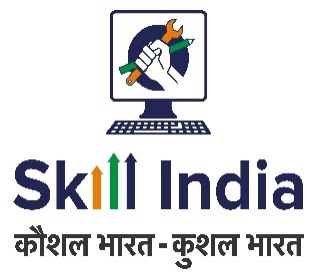 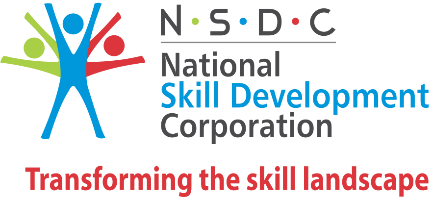 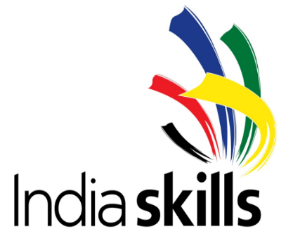  Test ProjectState Skill CompetitionsSkill-Electrical InstallationVersion - 1Section - AA. PrefaceSkill Explained:An electrician works on commercial, residential, agricultural, and industrial projects. There is a direct relationship between the nature and quality of the product required and the payment made by the customer. Therefore, the electrician has a continuing responsibility to work professionally in order to meet the requirements of the customer and thus maintain and grow the business. Electrical installation is closely associated with other parts of the construction industry and with the many products that support it, normally for commercial purposes.  The electrician works internally, including the homes of customers and on small and major projects. He or she will plan and design, select and install, commission, test, report, maintain, fault find, and repair systems to a high standard. Work organization and self-management, communication, and interpersonal skills, problem solving, flexibility and a deep body of knowledge are the universal attributes of the outstanding electrician.  Whether the electrician is working alone or in a team the individual takes on a high level of personal responsibility and autonomy. From working to provide a safe and reliable electrical installation and maintenance service, in accordance with relevant standards, through to diagnosing malfunctions, programming, and commissioning home and building automation systems, concentration, precision, accuracy, and attention to detail every step in the process matters and mistakes are largely irreversible, costly, and potentially life threatening.  Eligibility Criteria (for IndiaSkills 2018 and WorldSkills 2019):Competitors born on or after 01 Jan 1998 are only eligible to attend the Competition.Total Duration: 4HrsSection - BB.Test ProjectCompetitor Instruction Sheet You have 4 hours to complete this task.Each competitor has to do following to complete the given task:Install a distribution box with all required circuit breakers and other switches that can supply electrical power to sub-circuits with the following requirements:Kitchen – one LED lamp 8 watts, one exhaust fan. One power point each for refrigerator, mixed grinder, microwave oven, and electric chimney.Bathroom – two LED lamps (4 watts, 8 watts), two power points (geyser and hair dryer), one fresh air fan.Bed room – two CFL lamps, two ceiling fans, one power point each for Lap top, mobile phone charger, electric mosquito repellant, and air conditioner 2 ton.Ratings of distribution box elements are to be determined through legitimate calculations. The following tasks will be performed by the participants:Determine the number of sub-circuitsDraw single line diagram of the arrangementDetermine ratings of the distribution box elementsGet the diagrams verified by the instructorPrepare bill of quantities and get it verifiedProcure the items as endorsed by the instructorInstall the distribution box and get it verified by the instructorTest proper functioning of the distribution box by dummy loadingNote. The participants need to consider the following performance parameters throughout the activity as weightage is given for each of it:Work organization and managementCommunication and interpersonal skillsProblem solving, innovation, and creativityPlanning and designInstallationTesting, reporting, and commissioningMaintenance, fault finding, and repairSection –CC. Marking SchemeThe Assessment is done by awarding points by adopting two methods, Measurement and JudgmentsMeasurement		-	One which is measurableJudgments		-	Based on Industry expectationsAspects are criteria’s which are judged for assessment.In Electrical installation skill markings are done on both measurement and judgmental basis. For measurement marks awarded will be 0 or full marks and for judgmental marks will be awarded as Below industry standard or no attempt:Meets industry standardIndustry standard with elements of good practiceExcellent in comparison to industry standardExample: If maximum marks for Judgment criteria is 1 and if all 3 Experts (Juries) give 3 points to a candidate, the candidate will get 1 mark for that aspect. If 2 Experts give 3 and 1 Expert gives 2 points, then candidate will get (3+3+2)/9*1 = 0.89 marks for that aspect out of 1 mark.Section - DD. Infrastructure ListInfrastructure List (Tool and equipment including raw material)The quantity is given for each candidateSection –EE. Instructions for candidatesThe Health, Safety, and Environment Policy and Regulations are given below for the skill competition on electrical installation.During the Competition Competitors MUST wear ear protection and eye protection at all times. All marking points regarding health and safety marks will be made clear to all Competitors before competition begins.If the supervising Experts, who are watching the Competitors, witness any breach of the Health, Safety and Environment requirements during the Competition they will: On the first occasion: Warn the Competitor and make a note of the breach; On the second occasion: Warn the Competitor and make a note of the breach; On the third occasion: A record of the breach will be made and result in a loss of the Health and Safety marks.		Section –FF. Health, Safety, and EnvironmentAll accredited participants, and supporting volunteers will abide by rules and regulations with regards to Health, Safety, and Environment of the Competition venue.All participants, technicians and supporting staff will wear the required protective Personnel clothing. All participants will assume liability for all risks of injury and damage to property, loss of property, which might be associated with or result from participation in the event.  The organizers will not be liable for any damage, however in case of Injury the competitor will immediately inform the immediate organizer for medical attention.CriteriaMax. MarksASafety (Health & Safety Regulations)10CCircuit design& Modification (Technical Specifications)10DMaking of Automation Control Panel/Center15EField Installation25FProgramming30GFault Finding10Sub Criteria
Name or DescriptionAspect
Type
M = Meas
J = JudgAspect - DescriptionJudge ScoreMax
Mark
Marks ObtainedA1- Health & SafetyMNo breaches and maintained a tidy workspace = 0.5 marks0.50Any breach must be confirmed by at least 2 Experts and recorded in a skill log bookMNo breaches and maintained a tidy workspace = 0.5 marks0.50Any breach must be confirmed by at least 2 Experts and recorded in a skill log bookA2- Health & SafetyMNo breaches and maintained a tidy workspace = 0.5 marks1.00Any breach must be confirmed by at least 2 Experts and recorded in a skill log bookMNo breaches and maintained a tidy workspace = 0.5 marks1.00Any breach must be confirmed by at least 2 Experts and recorded in a skill log bookA3- Health & SafetyMNo breaches and maintained a tidy workspace = 0.5 marks1.50Any breach must be confirmed by at least 2 Experts and recorded in a skill log bookMNo breaches and maintained a tidy workspace = 0.5 marks1.50Any breach must be confirmed by at least 2 Experts and recorded in a skill log bookA4- Health & SafetyMNo breaches and maintained a tidy workspace = 0.5 marks2.00Any breach must be confirmed by at least 2 Experts and recorded in a skill log bookMNo breaches and maintained a tidy workspace = 0.5 marks2.00Any breach must be confirmed by at least 2 Experts and recorded in a skill log bookB1-Commissioning processMInstallation fully complete (all equipment and covers in place) when electrical supply is requested - confirmed by at least 2 Experts with a visual check3.00MInstallation electrically safe (all equipment fixed in place and all cables connected) when electrical supply is requested - confirmed by at least 2 Experts with a visual check3.00MSafe work practices during power-up (all circuits powered).
If any unsafe practices observed and confirmed by at least 2 experts = 0 marks4.00MSafe work practices during commissioning.
If any unsafe practices observed and confirmed by at least 2 experts = 0 marks4.00MSafe work practices during testing.
If any unsafe practices observed and confirmed by at least 2 experts = 0 marks4.00MNo short circuits or earth faults during power-up and commissioning.  If any short circuit or earth fault observed and confirmed by 2 experts = 0 marks3.00MAll equipment labelled correctly following commissioning.2.00MFunction chart completed by competitor reflecting actual function2.00C1-Circuit designMSize - supply cabling Switch 11.50MColour code as per instructions1.50MSize - supply cabling Switch 21.50MColour code as per instructions1.50MSize - supply cabling MCB1.50MColour code as per instructions1.50MSize - supply cabling Socket2.00MSize - cabling for lights2.00MSize - cabling for power outlets2.00D1-MeasurementsMMeasurement 1 (Centres of socket to MCB) 2.00MMeasurement 2 (Centres of MCB to Switch2) 2.00MMeasurement 3 (Centres of Switch2 to Lamp1 ) 2.00MMeasurement 4 (Center of Lamp1 to Switch2) 2.00MMeasurement 5 (Center of Socket to Switch 1) 2.00E1-Installation of EquipmentMCorrect equipment in correct locations on back wall of cubicle as per drawing1.25MCorrect equipment in correct locations on left hand wall of cubicle as per drawing1.25MSocket securely installed1.25MSwitch 1 securely installed1.25MSwitch 2 securely installed1.00MLamp 1 securely installed1.00E2-Installation of Wire ways (Trunking and tray)JPVC Trunking. Securely fitted. Joints and angles are neat with no gaps. Secure with no roll.2.00Below industry standard or no attempt: Joints are badly cut with excessive gaps. Lids not fitted or not fitted correctly. Roll or movement of trunking.0Meets industry standard: Joints are neat and even but with gaps. Covers fitted. No roll or movement.1Industry standard with elements of good practice: Joints are neat with only some minor gaps. Covers fitted. No roll or movement.2Excellent in comparison to industry standard: Joints are neat with no gaps. Covers fitted. No roll or movement.3JCable tray. Securely fitted. Joints and angles are neat with no gaps. Secure with no roll or movement.2.00Below industry standard or no attempt: Joints are badly cut with excessive gaps Cuttings have sharp edges and/or burrs. Roll or movement of tray or brackets.0Meets industry standard: Joints are neat and even but with gaps. Some cuttings have sharp edges and/or burrs. No roll or movement of tray or brackets1Industry standard with elements of good practice: Joints are neat with only some gaps. Cuttings have no sharp edges but some burrs. No roll or movement of tray or brackets2Excellent in comparison to industry standard: Joints are neat with no gaps. Cuttings have no sharp edges or burrs. No roll or movement of tray or brackets3E3-Installation of wire ways (Cable and conduits)JCable. Correctly clipped with straight runs and even bends.2.00Below industry standard or no attempt: Clips unevenly spaced. Cable not straight and even. Bends too sharp or too long.0Meets industry standard. Cable straight and even with good bends but clips not evenly spaced.1Industry standard with elements of good practice: Cable straight and even with good bending and the majority of cable clips evenly spaced.2Excellent in comparison to industry standard: Cable straight and even with good bending and all cable clips evenly spaced.3JPVC and metal conduit. Bends, angles and jumps are even with no distortions2.00Below industry standard or no attempt: Saddles not evenly spaced, poor termination to trunking or boxes, poor bends with uneven radius and distortions. Jump overs not matching0Meets industry standard: Majority of bends have even radius with some minor distortion. Saddles evenly spaced and correct terminations to trunking and boxes. Jump overs not matching.1Industry standard with elements of good practice: All of the bends have even radius with no distortion. Saddles evenly spaced and correct terminations to trunking and boxes. Jump overs closely matching.2Excellent in comparison to industry standard: All of the bends are smooth, have identical bend radius and are at the correct angles. Jump overs are matching.3F1-Wiring in boardsJNeatness of wiring in Switch12.00Below industry standard or no attempt: All cables not loomed or loomed but untidy. Cabling not straight and vertical into switchgear.0Meets industry standard: All looms are neat and tidy but with some cabling crossover. Some cabling straight and vertical into switchgear.1Industry standard with elements of good practice: All looms neatly with very few cabling crossovers. Majority of cabling straight and vertical into switchgear.2Excellent in comparison to industry standards: All looms with no cabling crossovers. All cabling straight and vertical into switchgear.3JNeatness of wiring in Switch22.00Below industry standard or no attempt: All cables not loomed or loomed but untidy. Cabling not straight and vertical into switchgear.0Meets industry standard: All looms are neat and tidy but with some cabling crossover. Some cabling straight and vertical into switchgear.1Industry standard with elements of good practice: All looms neatly with very few cabling crossovers. Majority of cabling straight and vertical into switchgear.2Excellent in comparison to industry standards: All looms with no cabling crossovers. All cabling straight and vertical into switchgear.3JNeatness of wiring in Lamp12.00Below industry standard or no attempt: All cables not loomed or loomed but untidy. Cabling not straight and vertical into switchgear.0Meets industry standard: All looms are neat and tidy but with some cabling crossover. Some cabling straight and vertical into switchgear.1Industry standard with elements of good practice: All looms neat with very few cabling crossovers. Majority of cabling straight and vertical into switchgear.2Excellent in comparison to industry standards: All looms with no cabling crossovers. All cabling straight and vertical into switchgear.3F2-Cabling on trayJNeatness of cables on cable tray1.50Below industry standard or no attempt: All cables not cable tied or cable tied but untidy. Cables not secured properly to tray. Bends on cables are uneven. No segregation of cabling0Meets industry standard: Cables neat and tidy but cable ties are unevenly spaced. No kinks or twists on cables. Most of the bends on cables are even. Cables segregated correctly.1Industry standard with elements of good practice: Cables neat and tidy and cable ties are evenly spaced. No kinks or twists on cables. Most of the bends on cables are even. Cables segregated correctly.2Excellent in comparison to industry standards: Cables well grouped and stacked, very neat and tidy and cable ties are evenly spaced. No kinks or twists on cables. All of the bends on cables are even. Cables segregated correctly.3F3-TerminationsMSwitch1: All conductors securely terminated with no bare copper showing1.50MSwitch2: All conductors securely terminated with no bare copper showing1.50MMCB: All conductors securely terminated with no bare copper showing1.50MLamp1: All conductors securely terminated with no bare copper showing1.50MSocket: All conductors securely terminated with no bare copper showing1.50G1-Installation Testing MInsulation resistance test - instrument and procedure2.00MInsulation resistance test - value and unit report sheet2.00MEarth Continuity test - instrument and procedure2.00MEarth Continuity test - value and unit report sheet2.00MOverall operation testing of circuit2.00Total 100.00S. No.ItemRequirement/specification1Multi Screw Drive1 Set2Plier Insulated 1 Per Competitor3Measuring tape 1 Per Competitor4Spirit Lever 1 Per Competitor5Chauck1 Per Competitor6Light Hammer1 Per Competitor7Multimeter(Digital 3 ½ digit)1 Per Competitor8Line Tester1 Per Competitor